   GROUND SAFETY REPORT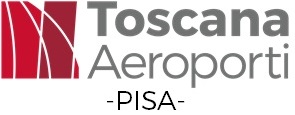    GROUND SAFETY REPORT   GROUND SAFETY REPORT   GROUND SAFETY REPORT   GROUND SAFETY REPORT   GROUND SAFETY REPORT   GROUND SAFETY REPORT   GROUND SAFETY REPORT   GROUND SAFETY REPORT   GROUND SAFETY REPORTGSR ReferenceGSR Reference   GROUND SAFETY REPORT   GROUND SAFETY REPORT   GROUND SAFETY REPORT   GROUND SAFETY REPORT   GROUND SAFETY REPORT   GROUND SAFETY REPORT   GROUND SAFETY REPORT   GROUND SAFETY REPORT   GROUND SAFETY REPORT   GROUND SAFETY REPORT1TIPOLOGIA EVENTOTIPOLOGIA EVENTOTIPOLOGIA EVENTOTIPOLOGIA EVENTOTIPOLOGIA EVENTOTIPOLOGIA EVENTOTIPOLOGIA EVENTOTIPOLOGIA EVENTOTIPOLOGIA EVENTOTIPOLOGIA EVENTOTIPOLOGIA EVENTOTIPOLOGIA EVENTOTIPOLOGIA EVENTO2                                                 LUOGO                                                 LUOGO                                                 LUOGO                                                 LUOGO                                                 LUOGO                                                 LUOGO                                                 LUOGO                                                 LUOGO                                                 LUOGO                                                 LUOGO                                                 LUOGO                                                 LUOGO                                                 LUOGOData eventoGg/mm/aaData eventoGg/mm/aaData eventoGg/mm/aaData eventoGg/mm/aaOra oo.mmOra (UTC)  oo.mmPista di voloPista di voloPista di voloPista di voloRullaggioRullaggioApronApronPiazzolaPiazzolaPiazzola3DATI AEROMOBILEDATI AEROMOBILEDATI AEROMOBILEDATI AEROMOBILEDATI AEROMOBILEDATI AEROMOBILEDATI AEROMOBILEDATI AEROMOBILEDATI AEROMOBILEDATI AEROMOBILEDATI AEROMOBILEDATI AEROMOBILEDATI AEROMOBILENumero voloNumero voloNumero voloNumero voloTipo AMTipo AMMarche A/MMarche A/MDaDaANumero voloNumero voloNumero voloNumero voloTipo AMTipo AMMarche A/MMarche A/MDaDaA3aVEICOLI ED ATTREZZATURE DI TERRAVEICOLI ED ATTREZZATURE DI TERRAVEICOLI ED ATTREZZATURE DI TERRAVEICOLI ED ATTREZZATURE DI TERRAVEICOLI ED ATTREZZATURE DI TERRAVEICOLI ED ATTREZZATURE DI TERRAVEICOLI ED ATTREZZATURE DI TERRAVEICOLI ED ATTREZZATURE DI TERRAVEICOLI ED ATTREZZATURE DI TERRAVEICOLI ED ATTREZZATURE DI TERRAVEICOLI ED ATTREZZATURE DI TERRAVEICOLI ED ATTREZZATURE DI TERRAVEICOLI ED ATTREZZATURE DI TERRAVeicolo/tipoVeicolo/tipoVeicolo/tipoVeicolo/tipoIDIDConducenteConducenteSocietàSocietàSocietàVeicolo/tipoVeicolo/tipoVeicolo/tipoVeicolo/tipoIDIDConducenteConducenteSocietàSocietàSocietà4CONDIZIONI METEOCONDIZIONI METEOCONDIZIONI METEOCONDIZIONI METEOCONDIZIONI METEOCONDIZIONI METEOCONDIZIONI METEOCONDIZIONI METEOCONDIZIONI METEOCONDIZIONI METEOCONDIZIONI METEOCONDIZIONI METEOCONDIZIONI METEOVentoVentoVentoVentoVIS/RVR - visibilitàVIS/RVR - visibilitàTemperaturaTemperaturaLuminositàLuminositàLuminositàEvento met.Evento met.Evento met.5CONSEGUENZACONSEGUENZACONSEGUENZACONSEGUENZACONSEGUENZACONSEGUENZACONSEGUENZACONSEGUENZACONSEGUENZACONSEGUENZACONSEGUENZACONSEGUENZACONSEGUENZAVoloVoloVoloVoloInfrastruttureInfrastruttureDanni aeromobileDanni aeromobileDanni aeromobileDanni aeromobileDanni aeromobileFerite a personeFerite a personeFerite a persone6                                              DESCRIZIONE EVENTO6                                              DESCRIZIONE EVENTO6                                              DESCRIZIONE EVENTO6                                              DESCRIZIONE EVENTO6                                              DESCRIZIONE EVENTO6                                              DESCRIZIONE EVENTO6                                              DESCRIZIONE EVENTO6                                              DESCRIZIONE EVENTO6                                              DESCRIZIONE EVENTO6                                              DESCRIZIONE EVENTO6                                              DESCRIZIONE EVENTO6                                              DESCRIZIONE EVENTO6                                              DESCRIZIONE EVENTO6                                              DESCRIZIONE EVENTOALLEGATIALLEGATIALLEGATISe SI specificare:Se SI specificare:Se SI specificare:Se SI specificare:Se SI specificare:Se SI specificare:Se SI specificare:Se SI specificare:8                                 AEROPORTO & STRUTTURE AEROPORTUALI8                                 AEROPORTO & STRUTTURE AEROPORTUALI8                                 AEROPORTO & STRUTTURE AEROPORTUALI8                                 AEROPORTO & STRUTTURE AEROPORTUALI8                                 AEROPORTO & STRUTTURE AEROPORTUALI8                                 AEROPORTO & STRUTTURE AEROPORTUALI8                                 AEROPORTO & STRUTTURE AEROPORTUALI8                                 AEROPORTO & STRUTTURE AEROPORTUALI8                                 AEROPORTO & STRUTTURE AEROPORTUALI8                                 AEROPORTO & STRUTTURE AEROPORTUALI8                                 AEROPORTO & STRUTTURE AEROPORTUALI8                                 AEROPORTO & STRUTTURE AEROPORTUALI8                                 AEROPORTO & STRUTTURE AEROPORTUALI8                                 AEROPORTO & STRUTTURE AEROPORTUALIInfrastrutture ed impiantiInfrastrutture ed impiantiInfrastrutture ed impiantiInfrastrutture ed impiantiInfrastrutture ed impiantiInfrastrutture ed impiantiImpiantiImpiantiCause dell'eventoCause dell'eventoCause dell'eventoCause dell'eventoCause dell'eventoCause dell'evento8a                                     CONDIZIONI PISTA/RULLAGGIO8a                                     CONDIZIONI PISTA/RULLAGGIO8a                                     CONDIZIONI PISTA/RULLAGGIO8a                                     CONDIZIONI PISTA/RULLAGGIO8a                                     CONDIZIONI PISTA/RULLAGGIO8a                                     CONDIZIONI PISTA/RULLAGGIO8a                                     CONDIZIONI PISTA/RULLAGGIO8a                                     CONDIZIONI PISTA/RULLAGGIO8a                                     CONDIZIONI PISTA/RULLAGGIO8a                                     CONDIZIONI PISTA/RULLAGGIO8a                                     CONDIZIONI PISTA/RULLAGGIO8a                                     CONDIZIONI PISTA/RULLAGGIO8a                                     CONDIZIONI PISTA/RULLAGGIO8a                                     CONDIZIONI PISTA/RULLAGGIO9                                     SERVIZI DI ASSISTENZA A TERRA9                                     SERVIZI DI ASSISTENZA A TERRA9                                     SERVIZI DI ASSISTENZA A TERRA9                                     SERVIZI DI ASSISTENZA A TERRA9                                     SERVIZI DI ASSISTENZA A TERRA9                                     SERVIZI DI ASSISTENZA A TERRA9                                     SERVIZI DI ASSISTENZA A TERRA9                                     SERVIZI DI ASSISTENZA A TERRA9                                     SERVIZI DI ASSISTENZA A TERRA9                                     SERVIZI DI ASSISTENZA A TERRA9                                     SERVIZI DI ASSISTENZA A TERRA9                                     SERVIZI DI ASSISTENZA A TERRA9                                     SERVIZI DI ASSISTENZA A TERRA9                                     SERVIZI DI ASSISTENZA A TERRAAttivitàAttivitàAttivitàAttivitàAttivitàAttivitàAttrezzature e veicoliAttrezzature e veicoliAttrezzature e veicoliAttrezzature e veicoliAttrezzature e veicoliAttrezzature e veicoliFasi del processoFasi del processoFasi del processoFasi del processoFasi del processoFasi del processoCause dell'eventoCause dell'eventoCause dell'eventoCause dell'eventoCause dell'eventoCause dell'evento10                                             DATI IDENTIFICATIVI10                                             DATI IDENTIFICATIVI10                                             DATI IDENTIFICATIVI10                                             DATI IDENTIFICATIVI10                                             DATI IDENTIFICATIVI10                                             DATI IDENTIFICATIVI10                                             DATI IDENTIFICATIVI10                                             DATI IDENTIFICATIVI10                                             DATI IDENTIFICATIVI10                                             DATI IDENTIFICATIVI10                                             DATI IDENTIFICATIVI10                                             DATI IDENTIFICATIVI10                                             DATI IDENTIFICATIVI10                                             DATI IDENTIFICATIVINome e CognomeNome e CognomeNome e CognomeNome e CognomeNome e CognomeNome e CognomeN° BadgeMansione Mansione Mansione Firma Firma Firma Firma Nome e CognomeNome e CognomeNome e CognomeNome e CognomeNome e CognomeNome e CognomeN° BadgeMansione Mansione Mansione Firma Firma Firma Firma Nome e CognomeNome e CognomeNome e CognomeNome e CognomeNome e CognomeNome e CognomeN° BadgeMansione Mansione Mansione Firma Firma Firma Firma              GROUND SAFETY REPORT (GSR)             GROUND SAFETY REPORT (GSR)             GROUND SAFETY REPORT (GSR)             GROUND SAFETY REPORT (GSR)             GROUND SAFETY REPORT (GSR)DA COMPILARE SOLO IN CASO DI INCIDENTEDA COMPILARE SOLO IN CASO DI INCIDENTEDA COMPILARE SOLO IN CASO DI INCIDENTEDA COMPILARE SOLO IN CASO DI INCIDENTEDA COMPILARE SOLO IN CASO DI INCIDENTEMezzi coinvolti: Mezzi coinvolti: Mezzi coinvolti: Mezzi coinvolti: Mezzi coinvolti: Targa: Targa: Nr. Nr. Tipo: Autista: Autista: Autista: Autista: Funzione:Targa: Targa: Nr. Nr. Tipo: Autista: Autista: Autista: Autista: Funzione:Descrizione danni:Descrizione danni:Descrizione danni:Descrizione danni:Descrizione danni:Testimoni:Testimoni:Testimoni:Testimoni:Testimoni:Nome:Cognome:Cognome:Cognome:Funzione:Nome:Cognome:Cognome:Cognome:Funzione:Conseguenze: (se note)Conseguenze: (se note)Conseguenze: (se note)Conseguenze: (se note)Conseguenze: (se note)Compilatore: Compilatore: Compilatore: Compilatore: Compilatore: Data      Data      Data      Firma: Firma: 